ЗАЯВЛЕНИЕдля проведения независимой оценки квалификацииЯ,                                                                                                                                                               .                                   (Ф.И.О, дата рождения)проживающий(ая) по адресу:                                                                                                                .                                                          (адрес регистрации по месту жительства)                                                                                                                                                                                                 . (контактные телефоны: рабочий / мобильный /домашний, адрес электронной почты)паспортные данные (или военного билета)_____________________________________________                                                                                                                              (серия, номер)
                                                                                                                                                                  .(кем и когда выдан) прошу допустить меня к сдаче профессионального экзамена по квалификации:
                                                                                                                                                                  .                                                                                                                                                                       .                                                                                                                                                                                (наименование квалификации)С  Правилами  проведения центром оценки квалификаций независимой оценки квалификации в форме профессионального экзамена, утвержденными Постановлением Правительства  Российской  Федерации  от  16 ноября 2016 г. № 1204, ознакомлен(а).О готовности оформления свидетельства о квалификации или заключения о прохождении профессионального экзамена прошу уведомить:                                                                               .                                                                              (по контактному телефону / по адресу электронной почты)Свидетельство о квалификации или заключение о прохождении профессионального экзамена прошу вручить лично или направить заказным почтовым отправлением с уведомлением о вручении по адресу:                                                                                                                               .                                                                         (вручить лично / почтовый адрес для отправки)
Перечень документов прилагаемых к заявлению:Копия паспорта гражданина РФ или иного документа, удостоверяющего личность (военный билет);Согласие на обработку персональных данных.Квитанция об оплате (платежное поручение), подтверждающее оплату расходов на оценку квалификации соискателя;Копии документов, подтверждающих образование (в том числе повышение квалификации);Копии документов, подтверждающих трудовой стаж (трудовая книжка или трудовой договор);«       »                                2018 г.                                               /                                                /                     (дата)                                                     (подпись)                         (расшифровка подписи)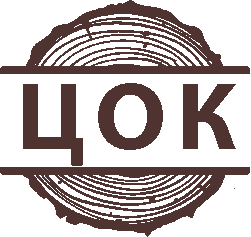 Центр оценки квалификаций 
в целлюлозно-бумажной, мебельной и деревообрабатывающей промышленностиРоссия,  196006,   Cанкт-Петербург,  ул. Парковая, 4-Д
ОГРН 1177847080938, ИНН 7810667596; КПП 781001001,   Тел./факс: (812) 388-34-33, E-mail: 3883433@mail.ruwww.cok-spb.ru             Руководителю
Центра оценки квалификации в целлюлозно-бумажной, мебельной и деревообрабатывающей промышленностиЕфанову Владимиру Александровичу______________________________________196006, г. С.-Петербург, ул. Парковая, д. 4, лит. Д.  
Тел./факс (812) 387-03-62, www.cok-spb.ru 